NHS Golden Jubilee					 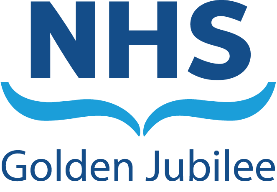 Meeting:	NHS Golden Jubilee Board Meeting Meeting date:	24 January 2023Title:	Clinical Governance Committee UpdateResponsible Executive/Non-Executive: 	Morag Brown, Non-Executive Director (Chair)Mark MacGregor, Medical Director Anne Marie Cavanagh, Executive Director of Nursing and AHPReport Author:	Nicki Hamer, Head of Corporate Governance and Board SecretaryPurposeThis is presented to the Board for: AwarenessThis report relates to a:Government policy/directiveLocal policyThis aligns to the following NHS Scotland quality ambition(s):Governance arrangements are aligned to corporate objectives2	Report summary	Clinical Governance Committee (CGC) was held on 12 January 2023, the following key points were noted at the meeting.  	The next Clinical Governance Committee meeting is scheduled for 16 March 2023.3 	RecommendationThe Board are asked to note the Clinical Governance Committee Update.Morag Brown Chair – Clinical Governance Committee12 January 2023ItemDetailsDetailsSafeSafeCommittee received an update on the national cardiac data and a written report will be received at the next Committee meeting early March.Committee were assured the Covid situation was being managed effectively and the organisation was seeking to offer best assistance to territorial colleagues and were mindful of the challenges they were facing.  Committee acknowledged and welcomed the SAER progress made and noted the request to continue the resource requirement to progress work taking place.  Committee also noted the action due dates that had been achieved.EffectiveEffectiveThe HAIRT report highlighted an improvement in Complaints and the ability to clarify actions with a continued focus on improvement.  It was positive to see the 99% performance on Hand Hygiene and Committee wanted to pass on thanks to all staff.  Committee noted the Orthopaedic infection rates and the good work undertaken and investigation identified no common source.Committee noted the CGRM Update and highlighted supply issues in particular the balloon pump safety issue and acknowledged there was a process in place to manage this.Committee received an excellent presentation from the Cardiology Team and thanked the team for all that they do.  Committee noted that we had the biggest Cardiology unit in the UK and that there was good coordination across all areas with strong collaboration and effective clinical governance arrangements in place, including a team based quality review.  Committee noted concerns around patients presenting late for procedures and noted the waiting lists for TAVI and EP patients have been placed on the team Risk Register.  Committee noted the highlight on Datix and support for staff with focus on radiation safety as an area needing to be secured.  Committee discussed the acuity and volume of demands of the service, noting the training that had been undertaken with colleagues had been impressive.  One area that was good to see work on was patient reported outcomes and potential for this within the App based approach and the work progressing with Clinical Governance team.Committee welcomed the Clinical Effectiveness Report that showed the reach of clinical.  Committee passed on their thanks to Katie Bryant and the team and looked forward to receiving an update on the resources to be able to see this department enriched in the manner it needs and therefore all areas being addressed.Person Centred Person Centred The patient story was welcomed. This was a positive patient outcome/experience overall.  However, in one important aspect valuable comments and insights were given.  These were much appreciated and can be used for further learning across services.  The video showcased the holistic approach of care given to this patient.The Committee received the Whistleblowing Q2 update and highlighted the Turas module that was helpful for staff to utilise.  A further report highlighting learning would be presented to a future meeting.
The Committee received the Q2 Feedback Report and noted the rise of complaints for waiting times but acknowledged the proactive steps being put in place.  Committee received and agreed to include the patient concern section to be included in the Annual Feedback Report being presented to the Board on 24 January 2023. 